Звіт про розгляд запитів на отримання інформаціїза 2019 року наданих виконкомом Покровської міської ради Дніпропетровської області.           З 01.01.2019 по 31.12.2019 до виконавчого комітету Покровської  міської ради           надійшло 57 запитів на інформацію:                           електронною поштою – 42                                                                               особисто — 12                                                                                                             поштою – 3 від юридичних осіб – 6 запитів або 10,53% від загальної кількості запитів (електронною поштою – 5, поштою - 1)від фізичних осіб – 46 запитів або 80,70% від загальної кількості запитів, (електронною поштою – 32, особисто — 12, поштою - 2)від громадських об'єднань — 5 запитів або 8,77% від загальної кількості запитів, (електронною поштою – 5) Запитувана інформація:Про вільні місця та заповнення дитячих садків груп від 4 до 6 роківКопію рішення щодо підтримки церков та релігійних організацій Щодо повноважень охоронної компанії ДЖЕБ”Щодо камер відеоспостереженняЧи залучаються представники громадськості до розвитку соціального захисту, парципаторного бюджетування.Копію рішення Покровської міської ради від 05.10.2018 № 7/59-8 «Про приєднання до Європейської Хартії рівності жінок і чоловіків у житті місцевих громад»Розклад руху автобусів на всіх маршрутах містаЩодо підтримки інститутів громадянського суспільства.Перелік документів, необхідних для отримання рішення  з реконструкції, нормативно - правових актів, якими передбачено отримання громадянином  дозвільного документу Копію рішень про порядок надання земельних ділянокНормативні документи щодо спілкування батьків не позбавлених батьківства з дітьмиКопію рішення міської ради від 13.12.2019р. №509 щодо тарифів на воду, структуру тарифу,  аналіз впливу21 питання по бюджету / бюджету участі Стосовно облаштування виборчих дільниць: поверх, пандуси, освітлення та іншеЗакупівля автобусів для комунального транспорту з міського, державного бюджетів, за 2014-2019 роки65 питань щодо наборів даних, які підлягають оприлюдненню у формі відкритих даних згідно постанови КМУ №835Перелік приміщень, які гріються газом ООО “Укртехресурс”Кількість комунальних підприємст, загальний прибуток за 2018 рік.Додатки до рішення "Про уточнення міського бюджету"  від 26.07.2019 рокуПерелік нерухомих пам’яток та об’єктів культурної спадщини України в містіМоніторинг виконання планів-дій щодо програми “торгівля людьми”Де, коли в ЗМІ надруковано аналіз впливу проекту регуляторного актуРішення  яким встановлена ставка на нерухоме майно відмінне від зем. ділянкиКоли в ЗМІ надруковано проект регуляторного акту про встановлення податку на нерухоме майно відмінне від земельної ділянкиКоли в ЗМІ надруковано аналіз впливу проекту регуляторного акту про встановлення податку на нерухоме майно відмінне від земельної ділянкиПро навчальні закладиКількість населених пунктів, що входять до складу ОТГПро агітаційний намет на вул. Центральна, 50Копію заяви яка направлялася стосовно виділення земліЩодо послуг “Універсал — сервісу”Про врегулювання діяльності з торгівлі за межами приміщення (вулична пересувна торгівля)Рішення щодо обмежень та заборон продажу алкогольних та слабоалкогольних напоївПерелік назв та № будинків які діють на даний момент Покров, Чортомлик, Миронівка, Улянівка, Шолохове  У 2019 року надано відповідь на 57 запитів на інформацію. Відмовлено в отриманні  інформації по 9 запитах. Направлено за належністю 2 запит.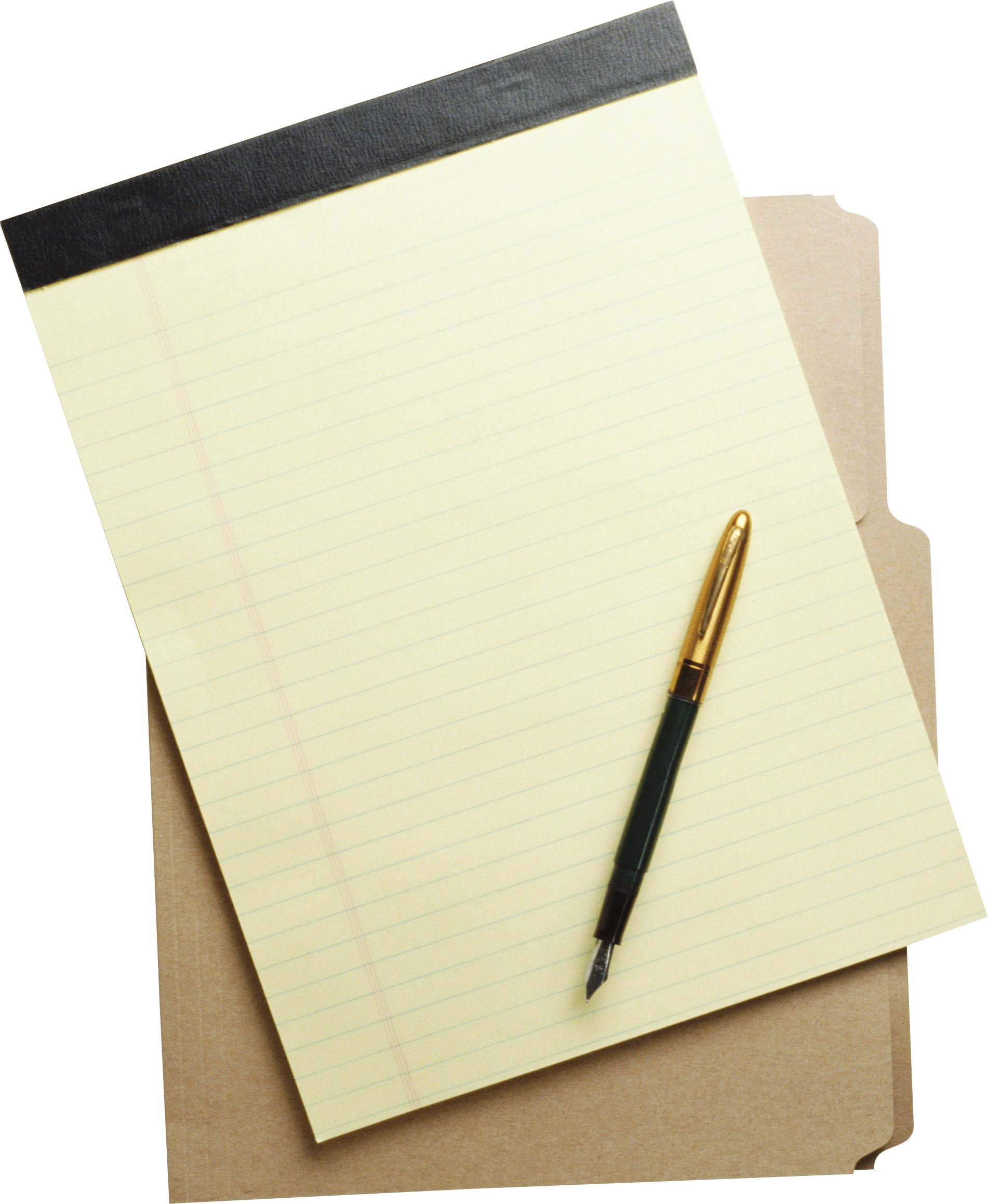 